Учебный центр АО «РАМПОРТ АВИАЦИОННАЯ КОММЕРЦИЯ»УТВЕРЖДАЮ                                                  Генеральный директор                              АО «РАМПОРТ АВИАЦИОННАЯ КОММЕРЦИЯ»                                           Д.В. Козлов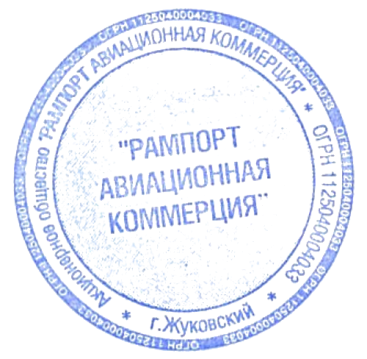 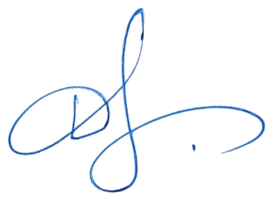 						                                      «14» июня   2022 г.Дополнительная профессиональная программа Программа Первоначальной подготовки по курсу «Человеческий фактор в аэропортовой деятельности на воздушном транспорте» Жуковский 2022 г.	УЧЕБНЫЙ ПЛАН ПОДГОТОВКИдополнительной профессиональной программы первоначальной подготовки по курсу «Человеческий фактор в аэропортовой деятельности на воздушном транспорте»Учебно-тематический планТемы вопросов для итоговой аттестации1. Понятие  о человеческом факторе	2. Понятие безопасности и безопасности полетов3. Степени риска4. Факторы, влияющие на безопасность полетов5. Модель человеческого фактора6. Классификация анализаторов7. Внимание человека8. Подвиды памяти9. Мотивация, как движущая сила поведения людей10. Эмоции и чувства11. .Основные компоненты и структура деятельности человека12. Работоспособность13. Стресс14. Усталость и ее накопление15. Сон и его фазы16. Шум в авиации, его влияние на здоровье людей. Защита от шума 17. Производственные помещения и условия работы18. Работа на высоте. Знание правил охраны труда при работе на высоте19. Понятие эргономика, ее задачи20. Система «человек-машина».21. Этапы освоения профессии22. Работоспособность, показатели23. Коммуникации в организации24. Речевой канал25.  Природа ошибок человека26. Классификация ошибок27. Факторы, влияющие на возможность ошибкип/пНаименование темВсего часовВ том числеВ том числеФорма контроляФорма контроляп/пНаименование темВсего часовТеорети-ческие занятияПракти-ческие занятияОчное обучениеОчно-дистанционная обучение123451Тема 1. Человеческий фактор и его влияние на безопасность авиационной деятельности. 111собеседованиетест2 Тема 2. Психофизиологиядеятельностичеловека122собеседованиетест3Тема 3.	Факторы, влияющие на работоспособность22         11собеседованиесобеседование4Тема 4. Факторы внешней среды22             2собеседование собеседование5Тема 5. Эргономика521           1собеседованиетест6Тема 6.	Коммуникация. Безопасная корпоративная культура5211собеседованиесобеседование7Тема 7. Человеческие ошибки 12           11собеседованиесобеседованиеИтоговое занятие11              -           1собеседованиесобеседованиеИтоговая аттестация2           2Зачет в форме тестированияЗачет в форме тестированияВсего16           9           7№ п/пНаименование темВсего часовВнеаудиторная самостоятельная работаВнеаудиторная самостоятельная работаФорма контроляФорма контроля№ п/пНаименование темВсего часов  Теоретическая подготовкаПрактическая подготовка.Очное обучениеОчно-дистанционное обучение11Тема 1.  Человеческий фактор и его влияние на безопасность авиационной деятельности.1111собеседованиетест11.1.Понятие о человеческом факторе, цель, задачи курса00,500,511.2.Нормативно-правовое регулирование 00,500,52 Тема 2.  Психофизиологиядеятельности человека1211собеседованиетест2.1.Органы чувств человека и анализаторы. Их характеристики.0100,52.2.Психологические компоненты деятельности.00,500,53 3Тема 3.  Факторы, влияющие на работоспособность12111собеседованиесобеседование33.1Здоровье человека и его самочувствие00,500,533.2Влияние на результаты труда перегрузки и недогрузки.00,500,54Тема 4.  Факторы внешней среды2232собеседование собеседование4.1Производственные помещения и условия работы.  Шум и освещённость в авиации21114.2Работа на высоте и правила охраны труда при работе на высоте11115Тема 5.  Эргономика32421собеседованиетест5.1.Понятие эргономика, ее задачи.22225.2.Система «человек-машина».11116Тема 6.  Коммуникация. Безопасная корпоративная культура22321собеседованиесобеседование6.1.Работоспособность ее показатели 1110,56.2.Информационный обмен и коммуникация1110,57Тема 7.  Человеческие ошибки12011Природа ошибок человека00,500,5Классификация ошибок00,5Итоговое занятие11              -1собеседованиесобеседованиеИтоговая аттестация22Зачет в форме тестированияЗачет в форме тестированияИТОГО1697